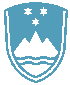 POROČILO O REDNEM INŠPEKCIJSKEM PREGLEDU NAPRAVE, KI LAHKO POVZROČIONESNAŽEVANJE OKOLJA VEČJEGA OBSEGAZavezanec:Pivka perutninarstvo d. d. Kal 1, 6257 PivkaNaprava / lokacija:- za intenzivno rejo perutnine s proizvodno zmogljivostjo 168.560 mest, ki se nahaja na farmi Neverke, v desetih hlevih z oznakami: 167, 168, 169, 170, 179, 180, 185, 186, 187 in 188, na zemljišču s parc. št. 3339/15, 3339/16, 3339/17, 3339/18, 3339/24, 3339/13, 3339/14, 3339/20, 3339/22, 3449/9, 3449/10, 3449/11, 3449/12, 3449/39, 3449/40, vse k.o. Stara Sušica.Datum pregleda: 23. 7. 2019Okoljevarstveno dovoljenje (OVD) Agencije RS za okolje številka: 35407-47/2006-18 z dne 21.10. 2009, spremenjeno z odločbo št. 35407-15/2011-5 z dne 28. 2. 2012 in odločbo št. 35406-41/2016-13 z dne 11. 9. 2018Usklajenost z OVD:Pri pregledu je ugotovljeno, da zavezanec zagotavlja izvajanje obratovalnega monitoringa emisij snovi v okolje za zrak ter predpisano ravnanje z odpadki. Odpadna voda, ki nastaja pri pranju hlevov se odvaja v nepropustne zbiralnike in nato odpelje na čistilno napravo.Glede hrupa naprave v okolje se zavezancu, skladno z OVD, dovoli opustitev izvajanja obratovalnega monitoringa. Glede ravnanja s perutninskim gnojem je ugotovljeno, da zavezanec ne skladišči gnoja na farmi, ampak ga pogodbeno oddaja drugim kmetijskim gospodarstvom za namen gnojenja. Zavezancu je izrečeno opozorilo, da mora iz pogodb o oddaji gnoja izhajati, da prevzemnik z gnojem ravna in ga skladišči v skladu z Uredbo o varstvu voda pred onesnaženjem z nitrati iz kmetijskih virov.Zavezanec je o letnih emisijah v zrak Agenciji RS za okolje poročal pravočasno ter poslal poročilo v Evropski register izpustov in prenosov onesnaževal.Zaključki / naslednje aktivnosti:Zavezanec je sledil opozorilu in odpravil nepravilnost. Naslednji redni inšpekcijskipregled bo opravljen v skladu z letnim planom dela.